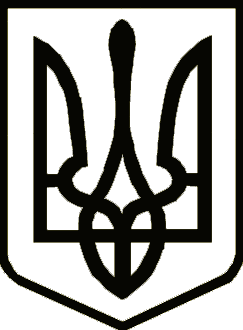 УКРАЇНАЧЕРНІГІВСЬКА  РАЙОННА  РАДАЧЕРНІГІВСЬКОЇ ОБЛАСТІвул.Шевченка,48, м.Чернігів,14027,тел./факс.(0462)676-958, e-mail:chernihiv-rаyrada@ukr.net, код ЄДРПОУ 24843051Пояснювальна запискадо проекту рішення районної ради «Про затвердження Програми 
відшкодування депутатам районної ради витрат на проїзд 
для участі в пленарних засіданнях районної ради, засіданнях президії, 
постійних комісій та тимчасових  контрольних комісій районної ради
на 2016- 2020 роки» Даний проект рішення виноситься на розгляд пленарного засідання сесії районної ради з метою затвердження районної  Програми, яка  дасть можливість компенсовувати депутатам районної ради їх витрати на проїзд для здійснення  депутатських повноважень та створить сприятливі умови для забезпечення  участі  депутатів  у роботі районної ради та її органів. Керуючий справами виконавчого апарату районної ради	          І.В.КудрикНачальник юридичного  виконавчого апарату районної ради                                          Я.А. Радченко